
مرکز مطالعات و تحقیقات فناپ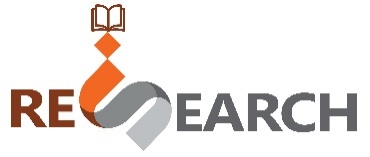 پیشنهاد طرح:با توجه به رویکرد مورد استفاده یک عنوان مناسب را انتخاب نمائید. مجری طرح:نام و نام خانوادگیدی ماه 991- اطلاعات مجری طرح                                                                                                              2- عنوان تحقیق3- طرح تحقیقدر این بخش، شرح خدمات و اقدامات بهمراه روش مورد نظر جهت پیاده سازی طرح مربوطه تشریح گردد. همچنین، مرور ادبیات مربوط به مطالعات، کتب و مقالاتی که از آن در اجرای طرح مربوطه استفاده خواهد شد، ذکر شود. شایسته است که در خصوص راهكارهای موجود برای برآورده نمودن معیارهای مورد نظر و مشخصات تعیین شده برای در سرویس مذکور توضیحات فنی ارائه شود. همچنین در صورتیکه چالش و یا محدودیتی در اجرای این طرح پیش بینی مینماید، آنها را ذکر کنید.4- فازبندی اجرای طرح5- پیش بینی هزینههای اجرای طرح6- تسهیلات و تجهیزات مورد نیازدر صورتیکه جهت پیاده سازی طرح نیازمند استفاده از تجهیز، زیرساختی خاص، فضای کاری و سایر تسهیلات میباشید، در این قسمت مشخص نمایید.7- روزمه رزومه مجری (مجریان) طرح به پیوست ارسال گردد.ردیفنام و نام خانوادگیمجری اصلیسازمان مربوطهشماره تماسآدرس الکترونیکی123عنوان فارسیعنوان انگلیسیردیففعالیتهای اصلیزمان اجرا (به ماه)زمان اجرا (به ماه)زمان اجرا (به ماه)زمان اجرا (به ماه)زمان اجرا (به ماه)زمان اجرا (به ماه)زمان اجرا (به ماه)ردیففعالیتهای اصلی1234567123ردیفعنوان هزینهمبلغ (به ریال)123جمع کل: جمع کل: عنوان تجهیز/ تسهیلاتردیف12